JAK ZOSTAĆ NASZYM UCZNIEM ?TerminDziałanieod 13 maja
do 17 czerwcaZałóż konto na stronie: https://slaskie.edu.com.pl/kandydatwydrukuj wniosek, poproś rodziców o podpis i złóż wniosek                   w naszej szkole (jeśli jesteśmy szkołą pierwszego wyboru)
od 21 czerwca
do 5 lipcaPochwal się świadectwem z ósmej klasy  (wpisz oceny do systemu, dostarcz nam kopię)Pochwal się wynikami z egzaminu ósmoklasisty (wpisz wyniki do systemu, dostarcz nam kopię)12 lipcaUdostępnimy listy kandydatów zakwalifikowanych i kandydatów niezakwalifikowanych (zaloguj się na swoje konto i sprawdź, czy będziesz z nami:)od 12 lipca 
do 18 lipcaJeśli wybrałeś technikum lub szkołę branżową otrzymasz skierowanie na badania lekarskie (lekarz medycyny pracy) od 12 lipca
do 18 lipcaDostarcz oryginały świadectwa ukończenia szkoły podstawowej i oryginał zaświadczenia o wynikach egzaminu ósmoklasisty, 
zaświadczenie od pracodawcy o przyjęciu na praktyki  (dot. szkoły branżowej) + karta zdrowiaPotrzebujemy jeszcze Twoje 1 zdjęcie legitymacyjne                     (poproś fotografa również o wersję elektroniczną, konieczną                   do e-dziennika i e-legitymacji)19 lipcaChwila prawdy… – LISTA PRZYJĘTYCH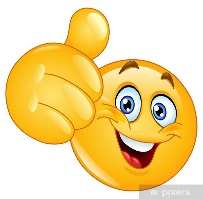                             WITAMY W NASZEJ SZKOLE !                             WITAMY W NASZEJ SZKOLE ! 